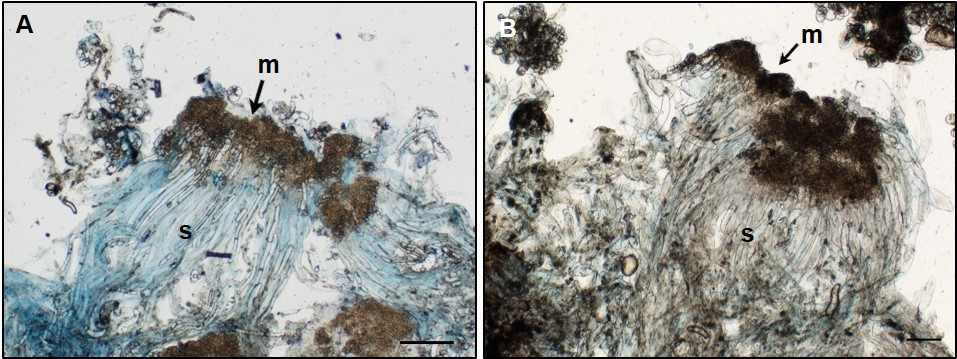 Additional file Fig S2. 